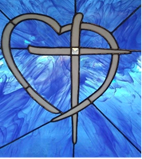                                                    Let your Light shine Matthew 5:16                               Freedom Center Ministries Inc.                                     October–November-December 2020 news Greetings to our beloved Family and Friends,  As the snow falls across the Appalachian Mountains, we know God is faithful in all seasons! Good Thanksgiving to all our loved ones, we miss each of you! Gives thanks with a grateful heart for all our blessings, not just today...but every day! Today we count our family and friends as a blessing! Receive our love and hugs!! The Lord is good.Lord Jesus is the bread of life for the World. Salvation for all nations, no peace without Jesus! As we celebrate His birth share the Good News of the Gospel with someone. We pray that you and your families will find ways to celebrate as one, even if you are not all in the same location.  We are so thankful for our prayer partners for lifting us before the Father during this very unusual and trying year!   Throughout the years parents have told us, we could not get these things for our children without your help. The parents and grandparents (some children are raised by grandparents) are very thankful for the provisions. Before they leave the Center, we pray with the family and tell them to, thank the Lord for He provided your needs.The physical and spiritual need is still here! During this difficult quarter of Covid the shop was closed a few weeks. We served and blessed 458 friends. Some of them got items for neighbors and other family loved ones. Let us keep on serving in the Lord's Name. A FCM shopper friend shared in her own words: I was going to ask you if you have a pair of boots like I got yesterday, please let me know because I was at a friend's house and this girl that was there had on flip flops and it was cold outside and I gave her my pair. I didn't want to see her walking around in the cold with flip flops on.In October, Union BC, Griffin, GA served with us to get the FC warehouse organized, inspected, sorted, and arranged the summer and winter clothes bins. In November, Hope for Appalachia delivered school supplies, coats, toboggins, gloves, and other items. They went to about 29 schools in several counties. They made a December trip to meet needs in an additional school.Eastern Kentucky had beautiful Fall weather! On a Saturday, “Pick of the Litter” ministry walked our community and picked up litter. We were greeted by bike riders coming down Black Mountain, motor cycles, ATV riders, and folks walking the trails. Everyone doing their thing and having fun! Even in this weird and terrible year, it was nice to see so many folks out and about.We partnered again with the Heritage Ministry Christmas Empty Stocking community project that served 600 families with 100lbs of food per household and each child received two or more gifts. The home alone folks received a box of food items, a quilt/blanket, and a gift basket. This year the families picked up the food boxes. Due to Covid the volunteers were not able to deliver.Missionary Teams on the 2021 Calendar:  July 19th - 23rd   Back to School Mission WeekOpen Dates are available; as God leads contact FCM. If your church/group is planning to come and serve with Freedom Center Ministries, please contact us. Thank you!  Agape House Lynch, KY is a place where missionaries stay when they GO/come to serve.            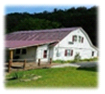 PRAISE OUR LORD FOR:  Holy Spirit's faithfulness in every detail of life & ministryFaithful families, medical personal, Gov. leaders, public workersFinancial and physical needs that have been donated 458 friends served at FC  New Believers   PRAY TO THE ALL SUFFICIENT ONE FOR:  Mercy and strength for all medical personalAmerican citizens FCM folk's on prayer list- salvation, jobs, healing Folks and families with Covid-19 USA schoolteachers & childrenMissionary couple for long term service with FCM For unbelievers around the WorldFolks alone at home FCM SHOP NEEDS AT THIS TIME: Men's blue jeans and men’s tennis shoes Men beltsWomen’s current style blue jeansQueen and King size sheet setsFull size deodorant, tooth paste, shampoo, razors 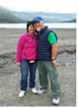 In the Vine, John 15 ... Servants for Christ! George and Robin Lewis, Directors     Linda Alford, Co-Director                                    Freedom Center Ministries, Inc.  P O Box 794 Lynch, KY 40855 606-899-5804 A 501(c) (3) non-profit organization    Email georgelewis52@hotmail.com www.freedomcenterministries.com      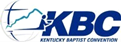 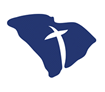 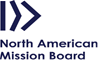 